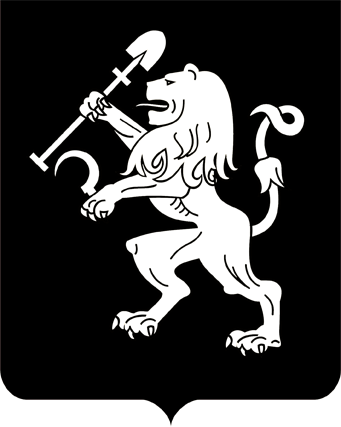 АДМИНИСТРАЦИЯ ГОРОДА КРАСНОЯРСКАПОСТАНОВЛЕНИЕО внесении изменений в постановление администрации города от 07.06.2013 № 271 В целях своевременной и качественной разработки бюджетного послания на очередной финансовый год и плановый период, в соответствии со ст. 107.1, 169 Бюджетного кодекса Российской Федерации,             ст. 25 Положения о бюджетном процессе в городе Красноярске,                 утвержденного решением Красноярского городского Совета депутатов от 11.12.2007 № 15-359 «О бюджетном процессе в городе Красноярске», руководствуясь ст. 41, 58, 59 Устава города Красноярска, ПОСТАНОВЛЯЮ:1. Внести в постановление администрации города от 07.06.2013       № 271 «О разработке бюджетного послания на очередной финансовый год и плановый период» следующие изменения:1) в приложении к постановлению:абзац второй пункта 2 изложить в следующей редакции:«одобряет основные направления бюджетной и налоговой политики города, основные направления долговой политики города, прогноз социально-экономического развития города;»;в пункте 3:абзац четвертый изложить в следующей редакции:«разрабатывает основные направления бюджетной политики города, основные направления долговой политики города, проект бюджетного прогноза (проект изменений бюджетного прогноза) города на долгосрочный период;»;дополнить абзацами следующего содержания:«Основные направления долговой политики города должны содержать следующие положения:итоги реализации долговой политики;основные факторы, определяющие характер и направления долговой политики;цели и задачи долговой политики;	инструменты реализации долговой политики;анализ рисков для бюджета, возникающих в процессе управления муниципальным долгом.»;2) таблицу приложения 1 к Положению о порядке и сроках разработки бюджетного послания на очередной финансовый год и плановый период дополнить строкой следующего содержания:2. Настоящее постановление опубликовать в газете «Городские новости» и разместить на официальном сайте администрации города.Глава города								        С.В. Еремин26.10.2020№ 851«43.1В случае отнесения города Красноярска по результатам осуществленной Министерством финансов Красноярского края оценки долговой устойчивости муниципальных образований Красноярского края  к группе заемщиков со средним или низким уровнем долговой устойчивости в соответствии с порядком, установленным Министерством финансов Красноярского края:проект основных направлений долговой политики города на очередной финансовый год            и плановый период, проект программы муниципальных внутренних заимствований города Красноярска на очередной финансовый год и плановый период, проект программы муниципальных внешних заимствований города Красноярска на очередной финансовый год и плановый период (если планируется осуществление муниципальных внешних заимствований), проект программы муниципальных гарантий на очередной финансовый год и плановый период в валюте Российской Федерации (если планируется предоставление муниципальных гарантий в валюте Российской Федерации), проект программы муниципальных гарантий на очередной финансовый год и плановый период в иностранной валюте (если планируется предоставление муниципальных гарантий в иностранной валюте)не позднее 15 ноябряминистерство финансов Красноярского края»